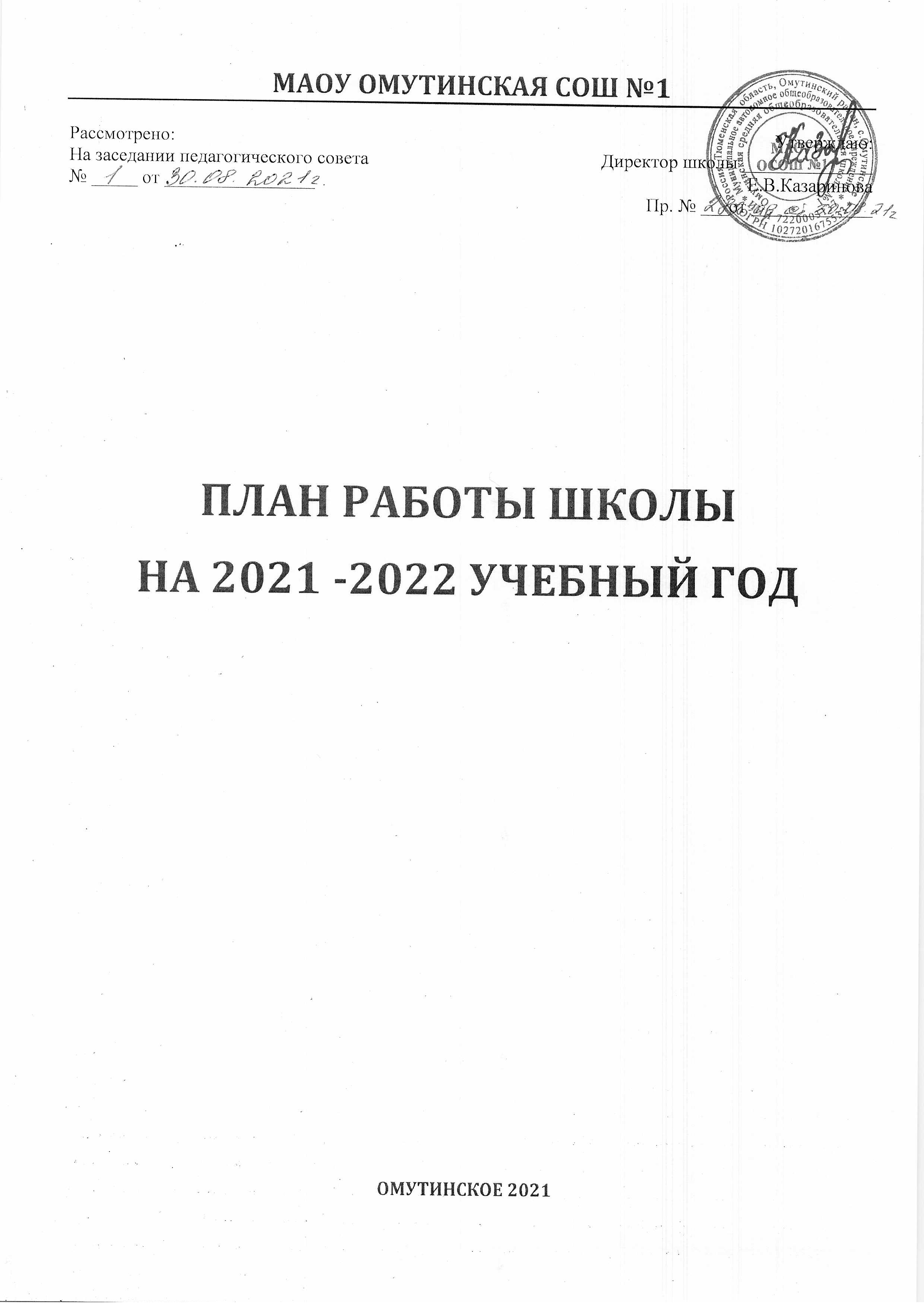 Тема работы школы:  Моделирование и развитие педагогической системы, обеспечивающей качество образовательного и воспитательного процессов с опорой на ключевые компетенции.Задачи на 2021-2022 учебный годДля достижения цели были определены следующие задачи: обеспечить выполнение требований федеральных государственных образовательных стандартов общего образования (по уровням образования);сохранять и укреплять физическое и психическое здоровье обучающихся; повышать качество образовательных результатов учащихся;обеспечить реализацию Программы воспитания в урочной и внеурочной деятельности;систематизировать банк материалов: разноуровневых тематических срезов, комплексных работ, индивидуальных образовательных маршрутов для категорий «слабоуспевающие», «часто болеющие», «учащиеся с ОВЗ», «одаренные учащиеся». Создать базу проверочных, контрольных работ или конструктор их создания с учетом требований и заданий НИКО, PISA, ВПР, функциональной грамотности;Формировать эффективную систему выявления, поддержки и развития способностей и талантов у детей, основанной на принципах справедливости, всеобщности и направленной на самоопределение и профессиональную ориентацию обучающихся;Продолжить создание современной и безопасной цифровой образовательной среды, обеспечивающей высокое качество и доступность образования;Осуществлять систематический контроль за качеством преподавания учебных дисциплин, соблюдением учителями требований к содержанию, формам и методам учебно-воспитательной работы, используя единые подходы, шаблоны документов, локальную нормативную базу. План работы школы в 2021-2022 учебном году является продолжением работы по реализации  мероприятий в рамках  нацпроекта «Образование».Циклограмма работыПлан мероприятий по реализации проекта«Современная школа»Цель – внедрить новые методы обучения и воспитания, образовательные технологии, обеспечивающие освоение учащимися базовых навыков и умений, повышение их мотивации к обучению,  вовлеченности в образовательную деятельность и качества образования.План мероприятий по реализации проекта«Успех каждого ребенка»Цель :  сформировать эффективную систему выявления, поддержки и развития способностей и талантов у детей и молодежи, основанную на принципах справедливости, всеобщности и направленную на самоопределение и профессиональную ориентацию обучающихся, организовать всестороннюю поддержку детей с различным уровнем обученности.План подготовки к проведению государственной итоговой аттестацииРабота по предупреждению неуспеваемостиЗадачи- создание условий для успешного усвоения обучающимися учебных программ;- отбор педагогических технологий для организации учебного процесса и повышение мотивации у слабоуспевающих учеников;- реализация разноуровнего обучения;- изучение особенностей слабоуспевающих обучающихся, причин их отставания в учебе и слабой мотивации;- формирование ответственного отношения обучающихся к учебному труду.Планируемые результаты- Создание благоприятных условий для развития интеллектуальных способностей обучающихся, личностного роста слабоуспевающих и неуспевающих детей.- Внедрение новых образовательных технологий.- Предоставление возможности для участия слабоуспевающих и неуспевающих школьников в творческих конкурсах, выставках и других мероприятиях.ПреемственностьЦель: создание условий для адаптации учащихся и успешное продолжение образования.План мероприятий по реализациифедерального проекта «Цифровая образовательная среда»Цель: создание современной безопасной цифровой образовательной среды, обеспечивающей высокое качество и доступность образования всех видов и уровней.План мероприятий по реализации проекта«Поддержка семей, имеющих детей»Цель: создание условий для повышения компетентности родителей обучающихся в вопросах образования и воспитания.План мероприятий по реализации проекта «Учитель будущего»Проект «Учитель будущего» реализуется через организацию методической работы в школе с целью стимулирования профессионального роста педагогических работников.Методическая тема школы:«Деятельностная педагогическая позиция учителя как ключевой ресурс образования»Цель: Непрерывное совершенствование уровня педагогического мастерства учителя, его эрудиции, компетентности в области учебного предмета и методики его преподавания; применение новых технологий, направленных на обеспечение самораскрытия, самореализации обучающихся, формирования ключевых компетенций, повышение качества образовательной деятельности.Задачи:Обеспечить   рост квалификационного потенциала педагогов, имеющих высшую и первую квалификационную категорию.Обеспечить методическое сопровождение работы с молодыми и вновь принятыми специалистами. Развивать практику наставничества.  Организовать и осуществлять документационное, методическое сопровождение процесса наставничества и координировать работу по наставничеству.Совершенствовать систему мониторинга и диагностики успешности образования, уровня профессиональной компетентности и методической подготовки педагогов в соответствии с требованиями профессионального стандарта;Продолжить работу по выявлению и обобщению, распространению передового педагогического опыта творчески работающих педагогов;Обеспечить качественную подготовку и проведение олимпиад, методических мероприятий, конкурсов, с целью повышения мотивации обучения, качества образования, уровня подготовки обучающихся. Активизировать участие педагогов в профессиональных конкурсах, в научно-исследовательской деятельности. Осуществлять поддержку и способствовать активизации работы школьных методических объединений.  Усилить практическую направленность работы МО. Обеспечить реализацию в учебно-воспитательный процессе новых образовательных технологий, в том числе развивающих, проектных, информационных, личностно-ориентированных, дистанционных, игровых с целью повышения качества образования.Продолжить  работу педагогического коллектива по организации исследовательской, проектной деятельности обучающихся.Разнообразить формы методической работы с мотивированными обучающимися.   Адаптировать образовательную деятельность к запросам и потребностям личности обучающегося; ориентация обучения на личность ребёнка; обеспечивать возможности её самораскрытия; совершенствовать систему поиска и поддержки высокомотивированных талантливых детей. .Основные направления методической работы  на 2021-2022 учебный годАттестация  педагогических кадров школы. Повышение квалификации учителей (самообразование, курсовая подготовка, участие в семинарах, вебинарах,  конференциях, мастер-классах).Методического сопровождения молодых и вновь принятых  специалистов. Развитие практики наставничества.Проведение мониторинговых мероприятий. Продолжение  освоения Профстандарта.Организация работы  Центра образования гуманитарного и цифрового профилей «Точка роста». Внеурочная деятельность по предмету.Работа по предупреждению неуспеваемости.Работа с высокомотивированными одаренными детьми.Работа с образовательными стандартами. Обобщение и представление опыта работы учителей (открытые уроки, творческие отчеты, публикации, разработка методических материалов) на различных уровнях.Поддержка  и координация  работы методических объединений, школьной библиотеки. Разработка системы мер по изучению  инновационной педагогической практики, обобщению и распространению опыта.Формы методической работы: работа педагогического совета школы; работа методического совета школы; совещания при директоресовещание при заместителе директорагоризонтальное объединение педагогов 1 и 5 классовработа школьных методических объединений, школьной библиотеки;школа молодого учителяработа педагогов над темами самообразования; открытые уроки; обобщение передового педагогического опыта учителей;внеклассная работа по предмету; метапредметная неделяразработка методических рекомендаций в помощь учителю по ведению школьной документации, организации, проведению и анализу современного урока. Систематизация имеющегося материала, оформление тематических стендов.панельная дискуссия. организация и контроль курсовой подготовки учителей.                        Обобщение и распространение передового педагогического опытаМетодические советыЦель: повышение качества образования в школе через непрерывное совершенствование педагогического мастерства учителя, его профессиональной компетентности в области теории и практики педагогической науки и преподавания предмета, освоение инновационного опыта организации образовательной деятельности.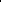 План работы по оказанию помощи молодому учителю в профессиональном становлении2021-2022 учебный годI Период - адаптационный, теоретический (стажировка)Тема: «Профессиональные знания и умения учителя – залог творчества и     успеха школьников».Цель: оказание практической помощи молодым педагогам в их адаптации в    школе, вопросах совершенствования теоретических знаний.Задачи:определить сформированность профессионально значимых качеств с целью разработки адаптационной программы профессионального становления молодого учителя;сформировать навыки самоорганизации и активности;выявить наиболее серьезные проблемы начинающих педагогов в учебном процессе и определить пути их разрешения.Прогнозируемый результат: молодой специалист со сформированными навыками самоорганизации, самостоятельного поиска информации, владеющий знаниями и умениями в области поурочного планирования, анализа и самоанализа урока.ПонедельникАдминистративные планёркиСобрания трудового коллективаВторникМетодический часСредаСовещания при директореЗаседания педагогических советовЗаседания ПМПКЧетвергУченические линейкиЗаседания актива РДШПятницаВоспитательские классные часыРодительские собранияЗаседания Управляющего советаСовещания при заместителе директораНаправление деятельностиСодержание деятельностисрокиОтветственныеРеализацияновойконцепциипредметной области«Искусство»Продолжить  сотрудничество  школы с учреждениями культуры: библиотекой, Домом культуры, Школой искусствАвгустЗаместитель директора по УВРРеализацияновойконцепциипредметной области«Искусство»Провести творческие конкурсы на различных  уровнях для повышения мотивацииобучающихся к художественному творчествуВ течение года Заместитель директора по УВРРеализацияновойконцепциипредметной области«Искусство»Подготовить и провести школьнуюолимпиаду по учебным предметампредметной области «Искусство» 5-11 классоктябрьЗаместитель директора по УВРРеализацияновойконцепциипредметной области«Искусство»Продолжить сотрудничество с Тюменской филармонией и реализацию проекта «Учимся слушать музыку»В течение года Заместитель директора по УВРРеализацияновойконцепциипредметной области«Искусство»Фестиваль национальных культур «Мы - вместе, мы - одна семья». Ноябрь Классные руководители, педагоги-организаторыРеализацияновойконцепциипредметной области«Искусство»Встреча  с людьми искусства1 раз в полугодиеПедагог-организаторРеализацияновойконцепциипредметной области«Искусство»Организация проектной деятельности по предметной области «Искусство».Результат работы на конференции «Шаг в будущее», на промежуточной аттестацииНоябрьМарт Педагоги, заместитель директора по УВРРеализацияновойконцепциипредметной области«Технология»Принять участие во Всероссийском проекте «Урок цифры» (урокцифры.рф), который развивает интерес школьников  к программированию Декабрь – майУчитель информатики, технологииРеализацияновойконцепциипредметной области«Технология»Принять участие во Всероссийском проекте ранней профессиональной ориентации учащихся 6–9-х классов «Билет в будущее» (bilethelp.worldskills.ru)В течение годаЗаместительруководителя по УВРРеализацияновойконцепциипредметной области«Технология»Участие во Всероссийских открытых онлайн-уроках «Проектория» (proektoria.online), направленных на раннюю профориентациюшкольниковВ течение годаЗаместительруководителя по УВРРеализацияновойконцепциипредметной области«Технология»Сотрудничество с филиалом Голышмановского агропедагогического колледжа, проведение уроков по кулинарии.Посещение мастер-классов  у  мастеров производстваВ течение годаЗаместительруководителя по УВРучитель технологииРеализацияновойконцепциипредметной области«Технология»Проведение уроков на производстве                      (животноводческая ферма, поле и.т.д.)В течение годаЗаместительруководителя по УВРучителя технологииРеализацияновойконцепциипредметной области«Технология»День карьерыапрельпедагоги-организаторыРеализацияновойконцепциипредметной области«Технология»Проведение урок технологии на базе Центра  «Точка роста»августЗаместительруководителя по УВРучителя технологииРеализацияновойконцепциипредметной области«Технология»Организация проектной деятельности по предметной области «Искусство».Результат работы на конференции «Шаг в будущее», на промежуточной аттестацииНоябрьМарт Педагоги, заместитель директора по УВРРеализацияновойконцепцииучебного предмета«Физическаякультура»Подготовить мотивированных школьников к выполнению нормативов Всероссийского физкультурно-спортивного комплекса «Готов к труду и обороне» (ГТО)В течение годаУчителя физической культурыРеализацияновойконцепцииучебного предмета«Физическаякультура»Принять участие во Всероссийских Спортивных соревнованиях (играх) школьников «Президентские состязания»По плануУчителя физической культурыРеализацияновойконцепцииучебного предмета«Физическаякультура»Продолжить работу спортивных секций и спортивного клубаВ течение годаЗаместительруководителя по УВР Учителя физической культурыРеализацияновойконцепцииучебного предмета«Физическаякультура»Принять участие во Всероссийскойолимпиаде школьников по физической культуреОктябрьНоябрь Заместительруководителя по УВР Учителя физической культурыРеализацияновойконцепцииучебного предмета«Физическаякультура»Заключить договор о сотрудничестве с организациями дополнительного образования (ДЮСШ, ФОЦОР).СентябрьавгустЗаместительруководителя по УВР РеализацияконцепциигеографическогообразованияВедение страницы «Неизвестное об известном» в соцсетях (география Тюменской области) в течение годаучитель географииРеализацияконцепциигеографическогообразованияПровести  географический  квест  по родномуселу, деревнев течение годаучитель географииРеализацияконцепциигеографическогообразованияЭкскурсии на экологическую тропув течение годашкольное лесничествоРеализацияконцепциигеографическогообразованияОрганизовать изучение курса геоинформационных технологий на базе Центра «Точка Роста»в течение годаучитель географииРеализацияконцепциигеографическогообразованияПодготовить участников  научно-практических конференций, олимпиад по географииВ течение годаУчитель географииРеализацияконцепциигеографическогообразованияОрганизовать  экскурсии  в  парк, полевыепрактики, походы учащихся, увлеченныхгеографиейВ течение годаУчитель географииРеализацияконцепциигеографическогообразованияОрганизация деятельности кружка «Глобус», «Краеведение»В течение годаУчитель географииПедагог дополнительного образованияРеализация новойконцепцииучебногопредмета«Основыбезопасностижизнедеятельности»(ОБЖ)Проведение недели безопасности, Дня гражданской обороныВ течение годаучитель ОБЖРеализация новойконцепцииучебногопредмета«Основыбезопасностижизнедеятельности»(ОБЖ)«Посвящение в пешеходы»сентябрьотряд ЮИДРеализация новойконцепцииучебногопредмета«Основыбезопасностижизнедеятельности»(ОБЖ)Проведение единого урока по безопасности в сети Интернет по  материалам  онлайн-площадки единыйурок.рфВ течение годаучителя информатикиРеализация новойконцепцииучебногопредмета«Основыбезопасностижизнедеятельности»(ОБЖ)Работа кружка «Простор безопасности»в течение годаМельников Н.Г.Реализация новойконцепцииучебногопредмета«Основыбезопасностижизнедеятельности»(ОБЖ)Корректировка программы предметной области на обновленной материально-технической базе Центра  «Точка роста»август учитель ОБЖРеализация новойконцепцииучебногопредмета«Основыбезопасностижизнедеятельности»(ОБЖ)Включение в учебный план школы изучение основ безопасности жизнедеятельности в 6 классеиюньАдминистрация школыРеализацияновойконцепцииучебногопредмета«Обществознание»Организовать участие школьниковв проекте «Онлайн-уроки финансовойграмотности» (dni-fg.ru)в течение года учителя истории и обществознанияРеализацияновойконцепцииучебногопредмета«Обществознание»Принять участие во Всемирной неделепредпринимательства, едином уроке прав человека, в том числе с использованием онлайн-площадки единыйурок.рфНоябрь декабрьучителя истории и обществознанияРеализацияновойконцепцииучебногопредмета«Обществознание»Принять участие в мероприятияхшкольного волонтерского  движения:  акция  «Посади дерево»,  «За  здоровый  образжизни»,  «Ветеран живет рядом», Георгиевская ленточка», «Бессмертный полк», «Открытка ветерану»По плануЗаместитель директора по УВРклассные руководители Реализацияновойконцепцииучебногопредмета«Обществознание»Участие во всероссийских, региональных  конкурсах «Доброволец России», «Территория самоуправления», «Активные выходные», «Росмолодежь»  и др.в течение годаучителя истории и обществознанияруководитель РДШРеализацияновойконцепцииучебногопредмета«Обществознание»Участие в волонтерском движениив течение годаучителя истории и обществознанияруководитель волонтерского проведение движенияРеализацияновойконцепцииучебногопредмета«Химия»Подготовка  участников  научно-практических конференций, олимпиад по химииВ течение годаУчитель химииРеализацияновойконцепцииучебногопредмета«Химия»Работа «Экспериментариума»В течение годаУчитель химииРеализацияновойконцепцииучебногопредмета«Химия»Проведение уроков химии для 7 классов с целью пропедевтики. 1 раз в четвертьУчитель химииРеализацияновойконцепцииучебногопредмета«Физика»Использование компьютерного моделирования и анализа данных в процессе исследовательского обученияВ течение годаУчитель физикиРеализацияновойконцепцииучебногопредмета«Физика»Подготовка участников  научно-практических конференций, олимпиад по физикеВ течение годаУчитель физикиРеализацияновойконцепцииучебногопредмета«Физика»Применение технологии дополненной реальности, решение задач практико-ориентированного характера в учебном процессе. В течение годаУчитель физикиРеализацияновойконцепцииучебногопредмета«Физика»Совершенствование материально- технической базы кабинета физикиВ течение годаУчитель физикиЗаместитель директора по АХЧРеализацияновойконцепцииучебногопредмета«Физика»Работа «Экспериментариума»В течение годаУчитель физикиРеализацияновойконцепцииучебногопредмета«Астрономия»Организация сетевого взаимодействия педагоговв течение годазаместитель директора по УВРРеализацияновойконцепцииучебногопредмета«Астрономия»Участие в  семинарах и конференциях по обмену опытом. в течение годазаместитель директора по УВРучитель физикиРеализацияновойконцепцииучебногопредмета«Астрономия»Обновление информационно- образовательной  предметной средыв течение годазаместитель директора по УВРруководитель «Точки роста»Реализацияновойконцепцииучебногопредмета«Астрономия»Подготовить участников  олимпиады по астрономиив течение годазаместитель директора по УВРруководитель «Точки роста»Организация деятельности центра «Точка роста»Обучение по основным общеобразовательным программам, реализуемым в сетевой форме.в течение годазаместитель директора по УВРруководитель «Точки роста»Организация деятельности центра «Точка роста»Утверждение дополнительных программ (общеобразовательных, общеразвивающих с аннотациями) по направлениям «Технология», «Основы безопасности жизнедеятельности», «Информатика».августзаместитель директора по УВРруководитель «Точки роста»Организация деятельности центра «Точка роста»Сетевое взаимодействие с ОУ Омутинского района, ветеранами педагогического трудав течение годазаместитель директора по УВРруководитель «Точки роста»Организация деятельности центра «Точка роста»Обеспечение 100% охвата контингента обучающихся образовательной организации, осваивающих основную общеобразовательную программу по учебным предметам «Технология», «Информатика», «Основы безопасности жизнедеятельности» на обновленном учебном оборудовании с применением новых методик обучения и воспитанияв течение годазаместитель директора по УВРруководитель «Точки роста»Организация деятельности центра «Точка роста»Обеспечение 70% охвата контингента обучающихся – дополнительными общеобразовательными программами цифрового, естественно-научного, технического и гуманитарного профилей во внеурочное время, в том числе с использованием дистанционных форм обучения и сетевого партнерствав течение годазаместитель директора по УВРруководитель «Точки роста»Организация деятельности центра «Точка роста»Распространение опыта работы Центра среди родительской общественности в течение годазаместитель директора по УВРруководитель «Точки роста»Организация деятельности центра «Точка роста»Внедрение дистанционных программ с помощью образовательных платформ Zoom, Скайп, chessday.ru, ArcGIS.в течение годазаместитель директора по УВРруководитель «Точки роста»Организация деятельности центра «Точка роста»Участие в конкурсах различных уровнейв течение годазаместитель директора по УВРруководитель «Точки роста»Организация деятельности центра «Точка роста»Проведение социокультурных мероприятий на обновленной материально-технической базев течение годазаместитель директора по УВРруководитель «Точки роста»Организация деятельности центра «Точка роста»Повышение квалификации сотрудников Центра по предметным областямв течение годаруководитель «Точки роста»Организация деятельности школы, направленной на получение общего образованияСмотр готовности классов, учебных кабинетов к началу учебного годаАвгуст Директор, ЗФ, зав. КабинетамиОрганизация деятельности школы, направленной на получение общего образованияУтверждение рабочих программ учебных предметов, курсов, внеурочной деятельностиАвгуст Директор Организация деятельности школы, направленной на получение общего образованияНазначение классных руководителей, заведующих кабинетами, руководителей внеурочной деятельностиАвгуст Директор Организация деятельности школы, направленной на получение общего образованияИзучение нормативных документов, регламентирующих учебно-воспитательныйпроцесс, ознакомление педагогических работников с документамиВ течение годаАдминистрацияОрганизация деятельности школы, направленной на получение общего образованияУтверждение социального паспорта школыСентябрь Зам. директора по УВРОрганизация деятельности школы, направленной на получение общего образованияОрганизация горячего питания обучающихсяСентябрь Зам. директора по УВР, ЗФОрганизация деятельности школы, направленной на получение общего образованияОбеспечение преемственности дошкольного и начального, начального и основного, основного и среднего общего образования.Сентябрь АдминистрацияОрганизация деятельности школы, направленной на получение общего образованияОсуществление индивидуального подхода к обучению слабоуспевающих и высокомотивированных учащихся.В течение годаУчителя - предметникиОрганизация деятельности школы, направленной на получение общего образованияКонтроль за посещаемостью учебных занятий обучающимисяВ течение годаАдминистрацияОрганизация деятельности школы, направленной на получение общего образованияОрганизация текущего, промежуточного и итогового контроля знаний, анализ результатов По четвертямЗам. директора по УВР, ЗФОрганизация деятельности школы, направленной на получение общего образованияКонтроль уровня преподавания учебных предметов,  курсовВ течение годаЗам. директора по УВР, ЗФОрганизация деятельности школы, направленной на получение общего образованияАнализ прохождения программного материалаПо четвертямЗам. директора по УВР, ЗФСозданиедоступной  средыдля детей с ОВЗ,детей-инвалидовРазработать паспорт доступности объектасоциальной инфраструктуры (школы иприлегающей территории)августЗаместитель директора по АХЧСозданиедоступной  средыдля детей с ОВЗ,детей-инвалидовОрганизовать курсовую подготовкуучителям, работающим  с  детьми  с  ОВЗ,  попрограммам инклюзивного образованияВ течение года Заместитель директора по УВРСозданиедоступной  средыдля детей с ОВЗ,детей-инвалидовВнести изменения в нормативные документы, регламентирующие обучение детей с ОВЗавгустЗаместитель директора по УВРСозданиедоступной  средыдля детей с ОВЗ,детей-инвалидовПроведение обучающих семинаров для педагогов, работающих с детьми с ОВЗв течение годаЗаместитель директора по УВР№МероприятияСрокиОтветственные1.        Диагностика высокомотивированных одарённых детейв течение годаПедагог-психолог, классные руководители2.  Проведение совещания по результатам диагностирования способных учащихсяоктябрьРуководители ШМО3.  Всероссийская предметная олимпиада (школьный, муниципальный, региональный этапы)октябрь-январьЗам. директора по учебной работе4.    Районный фестиваль конкурс тематических проекта «Питание и здоровье»февральКлассные руководители5.  Школьный этап муниципального конкурса «Живая классика»февральБиблиотекарь, руководитель ШМО русского языка и литературы6.Муниципальный конкурс «Живая классика»мартЗам.директора по УВРруководитель ШМО русского языка и литературы7.   Школьный этап районной олимпиады  младших школьниковянварь-февральЗам. директора по учебной работе Учителя начальных классов8. Районная олимпиада младших школьниковмартЗам. директора по учебной работе9.  Областная олимпиада младших школьниковмартЗам. директора по учебной работе10. Школьный этап научно-исследовательской конференции «Шаг в будущее»ноябрь,мартЗам. директора по учебной работеучителя-предметники11.          Муниципальный научный форум «Шаг в будущее»апрельЗам. директора по учебной работеучителя-предметники12.Муниципальный конкурс по образовательной робототехникемайРуководитель студии по робототехнике13. Анализ результатов реализации программы «Одарённые дети»майЗаместители директора по учебной  и воспитательной работе14.Районный бал выпускниковиюнь Зам.директора по ВР15. Встреча стипендиатов с Главой районаиюньЗам.директора по ВР16.   Областной научный форум «Шаг в будущее»октябрь Зам. директора по учебной работе17.Школьные соревнования по шахматамоктябрьЗам.директора по ВР18.          Муниципальный шахматно-шашечный турнир среди учащихся образовательных организаций на приз Главы районаоктябрьЗам.директора по ВР19. Областной шахматно-шашечный турнир среди учащихся ОУ и воспитанников ДОУоктябрь Зам.директора по ВР20.       Школьный этап Всероссийской предметной олимпиадыоктябрьЗам. директора по учебной работе21. Школьный этап муниципального конкурса «Ученик года»декабрь-мартЗам.директора по ВР22. Муниципальный конкурс «Ученик года»апрельЗам.директора по ВРКлассные руководители23.«Новогодний марафон творческих дел» - реализация школьных творческих проектовдекабрьЗам.директора по ВРКлассные руководители24. Проведение предметных декадв течение годаЗам. директора по учебной работеРуководители ШМО25. Участие в федеральных и региональных проектах:«ПроеКТОриЯ»,«Профессиональный навигатор»«КультУРА жизни»в течение годаЗаместители директора по учебной  и воспитательной работе26.  Организация работы научного общества учащихся и педагоговв течение годаРуководители ШНОУ27.Совершенствование системы поощрения победителей и призёров олимпиад, конкурсов, фестивалейежегодно28.  Пополнение банка педагогической информации по работе  с высокомотивированными и одарёнными детьмив течение годаЗаместители директора по учебной  и воспитательной работеРуководители ШМО29.          Обобщение и распространение  опыта работы учителей, работающих с одарёнными детьмиежегодноЗаместители директора по учебной  и воспитательной работеРуководители ШМО30.Педагогическая студия для родителей «У нас зажигаются звездочки»февральМельникова О. А.Фатеева А. А.№ п/п№ п/пМероприятия Ответственные Сроки Нормативно – правовое обеспечениеНормативно – правовое обеспечениеНормативно – правовое обеспечениеНормативно – правовое обеспечениеНормативно – правовое обеспечение11Формирование и пополнение пакета документов по нормативно - правовому обеспечению организации государственной (итоговой) аттестацииЗам. директора по УВР В течение года22Информирование участников образовательного процесса с нормативно- правовыми документами по государственной (итоговой) аттестацииЗам. директора по УВР В течение годаОрганизационная деятельностьОрганизационная деятельностьОрганизационная деятельностьОрганизационная деятельностьОрганизационная деятельность1Формирование базы данных выпускников 9, 11-х классовФормирование базы данных выпускников 9, 11-х классовЗам. директора по УВР, ЗФНоябрьЯнварьФевраль2Проведение инструктивно-методических совещаний классных руководителей, учащихся 9, 11 классов.Проведение инструктивно-методических совещаний классных руководителей, учащихся 9, 11 классов.Зам. директора по УВРОктябрь, январь3Родительские собрания (9-11 классы):Нормативно - правовая база государственной итоговой аттестации.«Психологические особенности подготовки к ГИА».«О порядке подготовки и проведения ГИА (нормативные документы, КИМы, сайты, правила поведения на экзамене и т.д.)».Родительские собрания (9-11 классы):Нормативно - правовая база государственной итоговой аттестации.«Психологические особенности подготовки к ГИА».«О порядке подготовки и проведения ГИА (нормативные документы, КИМы, сайты, правила поведения на экзамене и т.д.)».АдминистрацияОктябрь Январь  Март 4Ознакомление выпускников, их родителей (законных представителей) с нормативными документами по государственной (итоговой) аттестацииОзнакомление выпускников, их родителей (законных представителей) с нормативными документами по государственной (итоговой) аттестацииАдминистрация, классные руководителиПо мере поступления документов5Индивидуальные, групповые консультации по подготовке к ЕГЭ, ОГЭИндивидуальные, групповые консультации по подготовке к ЕГЭ, ОГЭЗам. директора по УВР, ЗФВ течение года6Оформление информационного стенда по государственной итоговой аттестации и его регулярное обновлениеОформление информационного стенда по государственной итоговой аттестации и его регулярное обновлениеЗам. директора по УВР, ЗФВ течение года7Сбор письменных заявлений о выборе предметов на ОГЭСбор письменных заявлений о выборе предметов на ОГЭЗам. директора по УВР, ЗФДо 1 марта (включительно)8Сбор письменных заявлений о выборе предметов на ЕГЭСбор письменных заявлений о выборе предметов на ЕГЭЗам. директора по УВР, ЗФДо 1 февраля(включительно) 9Выдача уведомлений на ГИАВыдача уведомлений на ГИАЗам. директора по УВР, ЗФМай 10Оформление странички с материалами по вопросам ЕГЭ, ОГЭ на сайте школыОформление странички с материалами по вопросам ЕГЭ, ОГЭ на сайте школыЗам. директора по УВР, ЗФВ течение года11Проведение педагогического совета по допуску учащихся к государственной итоговойаттестацииПроведение педагогического совета по допуску учащихся к государственной итоговойаттестацииДиректор школы, ЗФМай Методическое обеспечениеМетодическое обеспечениеМетодическое обеспечениеМетодическое обеспечениеМетодическое обеспечение1Участие классных руководителей, учителей-предметников, администрации в работе семинаров по ЕГЭ и ОГЭ школьного, муниципального, регионального уровняУчастие классных руководителей, учителей-предметников, администрации в работе семинаров по ЕГЭ и ОГЭ школьного, муниципального, регионального уровняАдминистрацияВ течение года2Организация подготовки учителей к ЕГЭ и ОГЭОрганизация подготовки учителей к ЕГЭ и ОГЭАдминистрацияВ течение года3Использование материалов Интернет-ресурсов по подготовке учащихся к ГИАИспользование материалов Интернет-ресурсов по подготовке учащихся к ГИАРуководители ШМОВ течение годаКонтроль за подготовкой к  экзаменамКонтроль за подготовкой к  экзаменамКонтроль за подготовкой к  экзаменамКонтроль за подготовкой к  экзаменамКонтроль за подготовкой к  экзаменам1Участие в репетиционных тестированияхУчастие в репетиционных тестированияхЗам. директора по УВР, ЗФВ течение года2Проведение репетиционных экзаменов по русскому языку и математике Проведение репетиционных экзаменов по русскому языку и математике Зам. директора по УВР, ЗФ1 раз в полугодие3Участие в региональном мониторинге по подготовке к ЕГЭУчастие в региональном мониторинге по подготовке к ЕГЭЗам. директора по УВР, ЗФФевраль 4Участие в региональном мониторинге по подготовке к ОГЭУчастие в региональном мониторинге по подготовке к ОГЭЗам. директора по УВР, ЗФФевраль5Классно - обобщающий контроль в 9-м классеКлассно - обобщающий контроль в 9-м классеАдминистрацияФевраль 6Классно - обобщающий контроль 11 –м классеКлассно - обобщающий контроль 11 –м классеАдминистрацияМарт 7Проверка выполнения программ по предметам в выпускных классахПроверка выполнения программ по предметам в выпускных классахАдминистрация Декабрь, май №п/пМероприятияСрокиОтветственные1Выявление слабоуспевающих обучающихся в классах и изучение возможных причин неуспеваемостиСентябрьУчителя-предметники2Дифференцирование домашних задании с учетом возможностей и способностей ребёнкаПостоянноУчителя-предметники3Дополнительные учебные занятия со слабоуспевающими обучающимися. Обучение детей навыкам самостоятельной работы.По плану в течение годаУчителя-предметники классные руководители, психолог4Проведение методического часа  "Состояние УВР со слабоуспевающими обучающимися"НоябрьАпрель Зам. директора по УВР5Проведение заседаний МО по профилактике неуспеваемостиПо плануРуководители МО и учителя - предметники6Проведение педагогического совета «Качество образования и возможности его повышения в современных условиях образования»декабрьЗам. директора по УВР7Проведение Совета профилактики По графику Социальный педагог7Своевременное извещение родителей о неуспеваемости обучающихсяПостоянноКлассные руководители8Посещение уроков с целью анализа работы учителя по предупреждению неуспеваемости в ходе тематических комплексных проверокВ течение годаЗам. директора10Организация консультаций для родителей слабоуспевающих обучающихся с учителями предметниками, школьным психологом.В течение годаУчителя -предметник, классные руководители 1. Организация «Школы будущего первоклассника» II полугодие Адаптация будущих первоклассников 2. Классно-обобщающий контроль в 5 классе Сентябрь-октябрь Определение перспектив дальнейшего развития учащихся и классного коллектива 3Классно-обобщающий контроль в 1 классе Сентябрь-октябрь Определение перспектив дальнейшего развития учащихся и классного коллектива 4Классно-обобщающий контроль в 4 классе апрель Определение перспектив дальнейшего обучения детей 5Предварительная расстановка кадров на следующий учебный год Декабрь, май6Посещение уроков учителями средней школы, классным руководителем  будущего 5 класса Апрель-майНаправлениедеятельностиСодержаниедеятельностиСрокиОтветственныеМатериально- техническое обеспечениеПриобрести лицензионное программноеобеспечение, антивирусные программыПо меренеобходимостиТехническийспециалистМатериально- техническое обеспечениеПриобрести компьютерное,мультимедийное оборудованиеНоябрь-декабрьТехническийспециалистРабота с кадрами Проведение методического дня по теме «Дистанционные формы обучения  как средство реализации образовательных программ»Октябрь заместитель директора по УВРРабота с кадрами Организовать сетевое взаимодействиепедагогов школы через социальные сети, гугл-формыв течение годазаместитель директора по УВРРабота с кадрами Проведение совещаний в дистанционном формате с филиалами школыв течение годазаместитель директора по УВРРабота с кадрами Продолжить работу с  с современными информационно-образовательнымисредами Учи.ру uchi.ru, «Российская электронная школа» (РЭШ) resh.edu.ru, Яндекс.учебник, Я.классв течение годазаместитель директора по УВРруководители ШМООбразовательнаядеятельностьОрганизовать предметные олимпиадыпо материалам платформы Учи.руuchi.ru, ЯндексУчебникeducation.yandex.ruВ течение годазаместитель директора по УВРруководители ШМООбразовательнаядеятельностьУчаствовать во Всероссийском проекте«Урок цифры»в течение года УчителяинформатикиОбразовательнаядеятельностьУчаствовать в Международном онлайн-квесте по цифровой грамотности среди детей и подростков «Сетевичок»в течение года УчителяинформатикиОбразовательнаядеятельностьВключение в план внеурочной деятельности кружков по программированию, робототехнике, 3-d-моделированиюавгустзаместитель директора по УВРОбразовательнаядеятельностьРеализация проекта «Экспериментариум» с применением оборудования Науколабв течение годаучителя физики,химии, биологииОбразовательнаядеятельностьОрганизация дистанционного обучения надомников, детей с ОВЗ, детей, находящихся на карантинев течение годазаместитель директора по УВРтехнический специалистОбразовательнаядеятельностьУчастие в реализации модели «Цифровая школа Учи.ру по математике»в течение года учителя математикиОбразовательнаядеятельностьПроведение удаленных уроков средствами видеоконференц связив течение годазаместитель директора по УВР учителя-предметникиНаправлениедеятельностиСодержание деятельностиСрокиОтветственныеПсихолого – педагогическое просвещениеОрганизация психолого-педагогического просвещения родителей талантливых детейв течение годаФатеева А..А.Психолого – педагогическое просвещениеМастер-класс для родителей «Игра – как средство всестороннего развития ребенка»Сентябрь - майЧемакина Ю. В.Психолого – педагогическое просвещениеПедагогическая студия для родителей «У нас зажигаются звездочки»февральМельникова О. А.Фатеева А. А.Психолого – педагогическое просвещениеОрганизация  совместных школьных мероприятий с привлечением родителейпо плануЗаместительдиректора по УВРПсихолого-педагогическоесопровождениесемей, имеющихдетей-инвалидов,детей с ОВЗОрганизация совместных мероприятий с родителями иучащимися с ОВЗпо плануЗаместительдиректора по УВРПсихолого-педагогическоесопровождениесемей, имеющихдетей-инвалидов,детей с ОВЗКонсультирование родителей по вопросам воспитания и обучения ребенка с ОВЗАвгуст,сентябрьЗаместительдиректора по УВРРабота ссемьями,находящимися втруднойжизненнойситуацииПровести родительскиесобрания по профилактикенарушений несовершеннолетних спривлечением работниковправоохранительных органовноябрьЗаместительдиректора по УВРРабота ссемьями,находящимися втруднойжизненнойситуацииОрганизовать индивидуальноеконсультирование родителей по наиболее распространеннымошибкам в воспитании детейв течение годаЗаместительдиректора по УВРпсихолог школыРабота ссемьями,находящимися втруднойжизненнойситуацииОрганизовать посещение семей, находящихся в трудной жизненной ситуации, с цельюобследования условий для обучения и воспитаниянесовершеннолетнихВ течение годаСоциальныйпедагог, классныеруководителиРабота ссемьями,находящимися втруднойжизненнойситуацииКонтролировать посещение учебных занятий школьниками«группы риска»ежедневноКлассныеруководителисоциальный педагогРабота ссемьями,находящимися втруднойжизненнойситуацииОрганизовать отдых и оздоровление учащихся «группы риска» в летнийпериодмайЗаместитель директора по УВРРабота ссемьями,находящимися втруднойжизненнойситуацииРабота Совета по профилактике с неблагополучными семьями по вопросам воспитания, обучения, материального содержания детей1 раз в четвертьсоциальный педагогРабота ссемьями,находящимися втруднойжизненнойситуацииИндивидуальные беседы с родителями:-об обязанностях по воспитанию и содержанию детей,-о взаимоотношениях в семье,-о бытовых условиях и их роли в воспитании и обучении.в течение года социальный педагогМетодические дни:Методические дни:Методические дни:«Дистанционные формы обучения  как средство реализации образовательных программ»октябрьКипкаева ВВМельникова ОА"Метапредметное содержание: отбор продуктивных технологий для формирования УУД". март Монахов МИ«Панорама деятельности классного руководителя»декабрь Молодых ИБСеминары-практикумы:Знания дальнего действия. Функциональная  грамотность сентябрьзам.директора по УВРруководители ШМОЧитательская грамотность- полезная привычка современного человеканоябрьзам.директора по УВРруководители ШМО«Основные вопросы естественно-научной грамотности. Зачем и чему нужно учиться в наше время?» январьзам.директора по УВРруководители ШМОФункциональная грамотность. Математика для развития интеллекта и для жизни февральзам.директора по УВРруководители ШМОПедагогические советы:«Проектно-исследовательская деятельность как фактор развития личности обучающихся и роста профессионального мастерства учителя»октябрьМонахов МИКинопедагогика. Инклюзивное образование детей. Просмотр фильма «Чудо»ноябрьЗам.директора по УВРПедагоги-психологи «Качество образования и возможности его повышения в современных условиях образования»декабрьМельникова ОА« Преемственность в обучении, воспитании, развитии воспитанников и учащихся»апрельКипкаева ВВСамойлова ОАЗаседаниеПовесткаОтветственныеЗаседание 1 (установоч-ное) августТема: Приоритетные задачи методической работы в 2021-2022 учебном году.Форма проведения: методический инструктаж.Заседание 1 (установоч-ное) август1.Анализ результатов работы методического совета, школьных методических объединений, проблемных групп за 2020-2021 учебный год.заместитель директора по УВР, руководители МО, Заседание 1 (установоч-ное) август2.Утверждение планов работы ШМО на 2021 –2022 учебный год.Утверждение плана работы школьной библиотеки на 2021 –22 учебный год.руководители МОпедагог-библиотекарьЗаседание 1 (установоч-ное) август3.  Утверждение плана работы МС на 2020 –2021 учебный год.заместитель директора по УВРЗаседание 1 (установоч-ное) август4.  Утверждение рабочих программ по предметам, программ элективных курсов и предметных курсов.руководители МО,выписка из протокола МОЗаседание 1 (установоч-ное) август5. Утверждение плана работы с разными категориями обучающихся в 2021-2022 уч.году.заместитель директора по УВРЗаседание 1 (установоч-ное) август6. Организация работы с молодыми специалистами в 2021-2022 учебном годузаместитель директора по УВРЗаседание 2 (сентябрь)1.Организация     стартового  мониторинга  в 1 классахшкольный психолог, классные руководителиЗаседание 2 (сентябрь)2. Входной мониторинг образовательной деятельности 2-4, 5-11-х классахРуководители МО Заседание 2 (сентябрь)3. Организации проектной  деятельности  учителей и обучающихся. Заседание 2 (сентябрь)4.Методическое сопровождение одарённых детей: - организация и проведение школьных предметных олимпиад;- работа МО  с обучающимися высокой учебной мотивацией;-реализация программы «Одаренные дети»; - работа библиотеки в целях развития одаренных детей (план работы: выставки, библиотечные уроки).Зам.директора по УВРРуководители МО, классные руководители, педагог-библиотекарьЗаседание 2 (сентябрь)5. Аттестация пед. работника:- проведение   аттестационных  мероприятий, оказание методической помощи аттестуемым педагогам;- посещение мероприятий аттестуемых педагогов;-обобщение  опыта работы педагогов, оформление аналитических материалов по вопросу прохождения аттестацииВасилевская О.Л.. педагог - библиотекарьЗаседание 2 (сентябрь)6.Работа с молодыми педагогами.  Утверждение планов работы учителей-наставников с молодыми специалистами. Рассмотрение индивидуальных планов самообразования молодых педагогов.Зам директора Заседание3(ноябрь)Тема: Работа школы по повышению качества обучения1. Анализ итогов 1 четверти, организации работы со слабоуспевающими детьми, ведение индивидуальных маршрутовзаместитель директора по УВР, заместитель директора по ВР, руководитель проблемной группы группы « Гибкие компетенции проектной деятельности»Заседание3(ноябрь) 2.Методическое сопровождение одарённых детей:- анализ результатов  школьного этапа всероссийской олимпиады школьников; подготовка к муниципальному этапу.- работа МО  с обучающимися высокой учебной мотивацией.заместитель директора по УВР,Руководитель ПГ  «Работа с высокомотивированными одаренными детьми»3. Организация работы с молодыми педагогами.  Педагоги-наставникиЗаседание 4    (январь).Панельная дискуссия « Использование заданий по оценке функциональной грамотности на уроках и во внеурочной деятельности».Промежуточные результаты методической   работы школы.  Внесение изменений в план работы на 2 полугодие.заместитель директора по УВРЗаседание 5    (март).Тема:1. Подготовка и организация   итогового  мониторинга   в 1-4, 5 – 11 х классах по ФГОС по  формированию УУД.2. Подготовка к методическому часу «Педагогический дебют. «Педагог-наставник- молодой специалист».Заседание 10  (май).Тема: О проведении информационно-методического мониторинга  по итогам 2021/2022  учебного года.1.Анализ учебно-методической работы школы за прошедший учебный год. Выполнение учебных программ. заместитель директора по УВР, руководители МО2. Анализ работы с высокомотивированными обучающимися в 2021/2022 учебном году.заместитель директора по УВР, руководители МО3.Анализ работы по формированию функциональной грамотностизаместитель директора по УВР, руководители МО4.Анализ I года работы Школы молодого учителязаместитель директора по УВР, руководители МО5. Подведение итогов аттестации, курсовой подготовки и повышения квалификации педагогических кадров школы за 2021/2022 учебный год.заместитель директора по УВР, руководители МО6.Отчет руководителей МО.руководители МО№ п/пВремя проведенияФорма проведенияТемаОтветственный1.IV неделя августаЗанятиеИзучение нормативно– правовой базы:- Устав школы;-должностные инструкцииучителя;должностные инструкции по ТБинструктаж о ведении школьной документации;учебный планпрограммарабочая программа учителяпоурочное планированиеЗаместитель директора по УВР  2I неделя сентябряКвик- настройкаБыстрая психологическая индивидуальная настройка педагога на успешную работуЗаместитель директора по УВР  3III неделя сентябряИндивидуальные консультацииРабота со школьной документацией. Требования к Программе воспитательной работы.Заместитель директора по УВР  4II- IV недели октябряПосещение уроков, взаимопосещение уроковОрганизация посещения уроков молодого учителяЦель: выявление затруднений  в учебной работе, оказание методической помощи.Заместитель директора по УВР, наставники  5III неделя октябряПрактичское занятиеУчитель в начале пути. Типы и формы уроков, факторы,влияющие на качество преподаванияЗаместитель директора по УВР, наставники,  6III неделя ноябряТеоретичекий семинарУчитель в начале пути. Приемы эффективного общения молодого педагога и учеников.психологи, наставники  7IV неделя ноябряМетодические минуткиПодготовка учителя к уроку: теория, практика.наставники, руководители МО, учителя -стажисты  8 I неделя   декабряПосещение уроков, взаимопосещение уроковОрганизация посещения уроков молодого учителяЦель: выявление затруднений  в учебной работе, оказание методической помощи.Заместитель директора по УВР, наставники9.III неделя декабряКруглый столОценивание знаний обучающихся: теория, психология, практикаЗаместительдиректора по УВР, наставники, учителя - стажисты10.II неделя февраляОткрытый показ..Посещение уроков молодыми учителями у учителей -стажистов.Учителя-стажисты, заместительдиректора по УВР11.III неделя февраляПроблемный семинарТрудная ситуация на уроке и ваш выход из неё.психолог12.III неделя мартаТеоретический семинарСтруктура педагогических воздействий Заместительдиректора по УВР, наставники13.II неделя апреляДиагностикаПрофессиональные затруднения. Степеньэмоциональной комфортности нахождения в коллективе.Психолог14.III неделя апреляМетодический час Участие в методическом часе «Профессиональное мастерство. Педагог-наставник –молодой специалист»Заместительдиректора по УВРнаставники-молодые специалисты15II неделя маяАнкетированиемолодых педагогов«на выходе»Выявление профессиональных затруднений, определение степени комфортности учителя в коллективе.Заместительдиректора по УВР, психолог16II неделя маяАнализ работы Школы молодого учителязаместительдиректора по УВРЗаместительдиректора по УВРнаставники-ПЛАН ВОСПИТАТЕЛЬНОЙ РАБОТЫ МАОУ Омутинская СОШ №1НАЧАЛЬНОГО ОБЩЕГО ОБРАЗОВАНИЯНА 2021-2022 УЧЕБНЫЙ ГОДПЛАН ВОСПИТАТЕЛЬНОЙ РАБОТЫ МАОУ Омутинская СОШ №1НАЧАЛЬНОГО ОБЩЕГО ОБРАЗОВАНИЯНА 2021-2022 УЧЕБНЫЙ ГОДПЛАН ВОСПИТАТЕЛЬНОЙ РАБОТЫ МАОУ Омутинская СОШ №1НАЧАЛЬНОГО ОБЩЕГО ОБРАЗОВАНИЯНА 2021-2022 УЧЕБНЫЙ ГОДПЛАН ВОСПИТАТЕЛЬНОЙ РАБОТЫ МАОУ Омутинская СОШ №1НАЧАЛЬНОГО ОБЩЕГО ОБРАЗОВАНИЯНА 2021-2022 УЧЕБНЫЙ ГОДМодуль «Классное руководство и наставничество» http://class.mosmetod.ru/Модуль «Классное руководство и наставничество» http://class.mosmetod.ru/Модуль «Классное руководство и наставничество» http://class.mosmetod.ru/Модуль «Классное руководство и наставничество» http://class.mosmetod.ru/Дела, событияКлассыВремя проведенияОтветственныеСоставлениесоциального паспортакласса1-41-2 неделя сентябряКлассные руководителиЕдиные уроки этикета1-41 раз в четвертьКлассные руководители Единый урок счастья1-41 раз в месяцКлассные руководителиЕдиные уроки мужества1-41 раз в четвертьКлассные руководители Мероприятия согласно индивидуальным по планам работы  классных руководителей   Мероприятия согласно индивидуальным по планам работы  классных руководителей   Мероприятия согласно индивидуальным по планам работы  классных руководителей   Мероприятия согласно индивидуальным по планам работы  классных руководителей  Модуль «Работа с родителями»Модуль «Работа с родителями»Модуль «Работа с родителями»Модуль «Работа с родителями»Дела, событияКлассыВремя проведенияОтветственныеОбщешкольное родительское собрание 1-41 раз в полугодиедиректор школы, заместитель директораКлассное родительское собрание1-41 раз в четвертьКлассные руководителиИндивидуальные беседы с родителями:-об обязанностях по воспитанию и содержанию детей,-о взаимоотношениях в семье,-о бытовых условиях и их роли в воспитании и обучении. 1-4в течение года социальный педагогРабота Совета по профилактике с неблагополучными семьями по вопросам воспитания, обучения, материального содержания детей1-41 раз в четвертьсоциальный педагогКлассные встречи «Все работы хороши - пусть меня научат»1-41 раз в четвертьклассные руководителиСемейные соревнования «Детки против предков»1-4Месячник ЗОЖ (январь)учителя физкультурыМетодическая ночь для родителей «Мы вместе»1-4февральпедагоги-организаторыMeet-up для родителей «Счастливая семья: какая она? »1-420.03-Всемирный день счастьяпедагоги-организаторыПривлечение  родителей к организации классных, школьных мероприятий1-4в течение годаклассные руководителиУчительско-родительский рейд в столовую «Питание школьников», патрулирование улиц с отрядом ЮИД1-42 раза в годУправляющий советПроект «Бабушкина школа»в течение годаклассные руководителиУрок ведет родительв течение годаклассные руководителиМодуль «Школьный урок»Модуль «Школьный урок»Модуль «Школьный урок»Модуль «Школьный урок»Дела, событияКлассыВремя проведенияОтветственныеНетрадиционные, интегрированные, уроки в трансформируемом пространстве согласно индивидуальным по планам работы учителей-предметников 1-4в течение годаучителя-предметники«Урок ведет родитель»1-4в течение годаУправляющий Совет«Урок ведет ветеран»1-4в течение годапедагоги-организаторы, Совет Ветеранов«Уроки счастья от директора школы»1-4в течение годадиректор школы«Библиотека, книжка, я - вместе верные друзья» посвящение в читатели.1 классыоктябрьбиблиотекарьУроки Мужества с участием представителей ветеранских организаций, приуроченные к памятной дате День неизвестного солдата.1-4декабрьСовет Ветеранов, классные руководителиЧтение в удовольствие. Методы работы с книгой1-4январьбиблиотекарьНеделя детской и юношеской книги1-4март(по отдельному плану)Минутки безопасности (Правила ПДД)1-4в течение годаклассные руководителиУчастие в дистанционных олимпиадах и конкурсах, проектах1-4в течение годаучителя-предметникиВсероссийский открытый урок ОБЖ1-404.10,01.03, 30.04учитель ОБЖЕдиный урок «Ты не прав, если не знаешь своих прав»1-410.12классные руководителиМодуль «Курсы внеурочной деятельности и дополнительного образования»Модуль «Курсы внеурочной деятельности и дополнительного образования»Модуль «Курсы внеурочной деятельности и дополнительного образования»Модуль «Курсы внеурочной деятельности и дополнительного образования»Название курса КлассыКоличество часов в неделюОтветственныеСпортивный туризм1-41Мельников Н.Г«Аты-баты шли солдаты»1-41Шитов АВШахматы1-41Лапин О.АРитмика41Галиуллина Л.РШкола этикета1-41классные руководителиИзостудия1-41Мельников Н.ГМузыкальная студия «Тот самый хор»1-41Монахова А.А.Театральный1-41Сычева М.ПСоздание 3-d моделей1-41 Степанов А.М.ПДД1-41Риффель Т.ВЭкология и творчество1-41Некрасова О.СКружок по английскому «Лингвик»1-41Феоктистова А.НЭрудит1-41классные руководителиТехническое моделирование21Белкин Д.В.Легоконструирование1-41Чемакин В.Н.Час общения «Дорога к счастью»1-41Классные руководителиПатриотический час «Я помню, я горжусь»1-41Классные руководители«Наше классное дело»1-41Классные руководителиМодуль «Детские общественные объединения»Модуль «Детские общественные объединения»Модуль «Детские общественные объединения»Модуль «Детские общественные объединения»День рождения РДШ2-429.10.21Совет РДШСовет спорт.клубаСовет РДШСоревнование «СилаРДШ»1-415.10-10.11Совет РДШСовет спорт.клубаСовет РДШДень пожилого человека. Мастер-класс «Изготовление поздравительной открытки».Совет РДШСовет спорт.клубаСовет РДШАкции «Покормиптиц зимой», «Домик для птиц», «Блокадный хлеб», «Георгиевская ленточка»декабрь-февральСовет РДШСовет спорт.клубаСовет РДШРазноцветная неделя1-4последняя неделя 3 четвертиСовет РДШСовет спорт.клубаСовет РДШДень танцевальных флешмобов1-424.04 (Всемирный день танца)Совет РДШСовет спорт.клубаСовет РДШДни армейской жизни, Песенный круг ко Дню Победы1-420-22.02.2203-07.05.22совет ЮнармииДень валенка1-4декабрьсовет спорт.клубаДень спидкубинга1-4январьсовет спорт клубаНеделя массового футбола1-4сентябрьсовет спорт клубаМодуль «Ключевые общешкольные дела»Модуль «Ключевые общешкольные дела»Модуль «Ключевые общешкольные дела»Модуль «Ключевые общешкольные дела»Дела, событияКлассыВремя проведенияОтветственныеОбщешкольный проект «Птица счастья»1-4в течение годапедагоги-организаторыДень Знаний. Торжественная линейка1-401.09.20педагоги-организаторыМесячник Безопасности Акция «Внимание, дети» , Посвящение в пешеходы1-4сентябрьотряд ЮИД, классные рук«Необычные дни в обычной школе»- -Картофельный банкет (поход в лес)- День листопада-День хорошей фигуры-День коллекционера- День карьеры- День пионерского галстука1-4сентябрьоктябрьянварьмартапрельмайклассные руководителипедагоги-организаторы, педагоги доп.образованияДень памяти жертв Беслана.«Акция «Свеча памяти»1-403.09педагоги-организаторы«Посвящение в пешеходы»1 сентябрьотряд ЮИД«Посвящение в первоклассники»1сентябрьпедагоги-организаторыДень учителя:День самоуправления 1-405.10актив самоуправления, педагоги-организаторыПроект «Бабушкина школа»1-4в течение годапедагоги-организаторыДень матери. Фотосалон «Мамин день». Концертная программаАкция «Пятерка для мамы»1-4ноябрьпедагоги доп.образования«Мы - вместе, мы- одна семья». Фестиваль национальных культур1-4ноябрьпедагоги-организаторы, классные руководителипедагоги доп.образованияПроект «Фабрика Деда Мороза»1-4декабрьпедагоги-организаторы, классные руководители,педагоги доп.образованияДень памяти С.Коркина, С.Соловьева1-409.12педагоги-организаторыНеделя правовых знаний : Игра «Сундучок твоих прав»1-4декабрьучителя обществознанияДень рождения школы1-405.12педагоги-организаторыМесячник ЗОЖ1-4январьпедагоги-организаторы, учителя физкультуры, психологиДетки против предков1-4январьруководитель спорт.клуба Дни армейской жизни1-420-22.02.22педагоги-организаторы, педагоги доп.образования, руководитель классов СГ ДПВСДекада Науки и творчества1-4февраль-мартзам.директора по УВРОбластной проект «Учимся слушать музыку»: сотрудничество с областной филармонией1-4в течение годапедагоги-организаторыПесенный круг ко Дню Победы1-403-07.05.2021педагоги-организаторы, педагоги доп.образованияАкции: «Ветеран живет рядом», Георгиевская ленточка», «Бессмертный полк», «Открытка ветерану»1-4майклассные руководителиМитинг Победы1-4майпедагоги-организаторыПарад талантов1-4майпедагоги-организаторыФотосушка «Эта классная жизнь классного коллектива»1-4последняя неделя маяклассные руководители«Праздник детства»1-4последняя неделя маяруководитель музыкальной студии, педагоги-организаторыМодуль «Организация предметно-эстетической среды»Модуль «Организация предметно-эстетической среды»Модуль «Организация предметно-эстетической среды»Модуль «Организация предметно-эстетической среды»Оформление тематических классных комнат (кабинет В. Бианки, Н.Носова, В.Крапивина и т.д)1-4в течение годаклассные руководителиКонкурс на лучшее оформление классной комнаты к Новому Году в рамках проекта «Фабрика Деда Мороза1-43 декада ноября-декабрьклассные руководителиСоздание классной «Библиотечки счастья»1-4в течение годабиблиотекарьПерсональные выставки работ учащихся школы1-4в течение годапедагоги доп.образования, классные руководителиСобытийный дизайн1-4в течение годаклассные руководителиВыставка  рисунков и поделок «День листопада»1-4в течение годапедагог доп.образования, классные руководителиМодуль «Экскурсии, экспедиции, походы »Модуль «Экскурсии, экспедиции, походы »Модуль «Экскурсии, экспедиции, походы »Модуль «Экскурсии, экспедиции, походы »Мини-экспедиции для младших школьников «Раз травинка, два травинка…» 1-4сентябрь, майпедагог доп.образования, классные руководителиМини-экспедиция по селу  для младших школьников «Преданья старины глубокой» 1-4в течение годаклассные руководителиЭкскурсии в исторический парк «Россия-моя История», музей декабристов (г.Ялуторовск)3-4в течение годаклассные руководителиПоездки в областную филармонию в рамках проекта «Учимся слушать музыку»43 раза в годклассные руководителиЭкскурсии на экологическую тропу1-4в течение годаруководитель лесничестваМодуль «Школьный музей» (для Шабановской СОШ филиал МАОУ ОСОШ №1)Модуль «Школьный музей» (для Шабановской СОШ филиал МАОУ ОСОШ №1)Модуль «Школьный музей» (для Шабановской СОШ филиал МАОУ ОСОШ №1)Модуль «Школьный музей» (для Шабановской СОШ филиал МАОУ ОСОШ №1)Митинг, посвященный, Дню солидарности в борьбе с терроризмом «Мы помним тебя, Беслан»1-43.09Руководитель музея, актив музеяТематический праздник «День мира»1-420.09Руководитель музея, актив музеяМитинг, посвященный Дню памяти жертв политических репрессий1-430.10Руководитель музея, актив музеяКлассные часы «Мы  - один народ! У нас – одна держава!» 1-404.11Классные руководителиКонкурс чтецов «Мы о России будем говорить»1-405-10.11Библиотекарь Уроки мужества, посвященные Дню неизвестного солдата «Имя твое неизвестно, подвиг твой бессмертен»1-403.12Руководитель музея, актив музеяУроки мужества, посвященные Дню героев Отечества1-409.12Руководитель музея, актив музеяКонкурс сочинений «Героями не рождаются»420.11-8.12Учителя литературыКлассные часы, посвященные Дню конституции России1-412.12Руководитель музея, актив музеяУрок мужества, посвященный Дню полного освобождения Ленинграда от фашистской блокады1-428.01Руководитель музея, актив музеяМитинг, посвященный Дню вывода войск из Афганистана «Эхо афганской войны»1-415.02Руководитель музея, актив музеяЭкскурсии для учащихся школ района1-4в течение годаРуководитель музея, актив музеяКлассные часы, посвященные Дню космонавтики1-412.04Классные  руководителиВахта памяти, посвященная Дню Победы1-415.04-09.05Руководитель музея, актив музеяПЛАН ВОСПИТАТЕЛЬНОЙ РАБОТЫ МАОУ Омутинская СОШ №1ОСНОВНОГО ОБЩЕГО ОБРАЗОВАНИЯНА 2021-2022 УЧЕБНЫЙ ГОДПЛАН ВОСПИТАТЕЛЬНОЙ РАБОТЫ МАОУ Омутинская СОШ №1ОСНОВНОГО ОБЩЕГО ОБРАЗОВАНИЯНА 2021-2022 УЧЕБНЫЙ ГОДПЛАН ВОСПИТАТЕЛЬНОЙ РАБОТЫ МАОУ Омутинская СОШ №1ОСНОВНОГО ОБЩЕГО ОБРАЗОВАНИЯНА 2021-2022 УЧЕБНЫЙ ГОДПЛАН ВОСПИТАТЕЛЬНОЙ РАБОТЫ МАОУ Омутинская СОШ №1ОСНОВНОГО ОБЩЕГО ОБРАЗОВАНИЯНА 2021-2022 УЧЕБНЫЙ ГОДМодуль «Классное руководство и наставничество»  http://class.mosmetod.ru/Модуль «Классное руководство и наставничество»  http://class.mosmetod.ru/Модуль «Классное руководство и наставничество»  http://class.mosmetod.ru/Модуль «Классное руководство и наставничество»  http://class.mosmetod.ru/Дела, событияКлассыВремя проведенияОтветственныеСоставлениесоциального паспортакласса5-91-2 неделя сентябряКлассные руководителиЕдиный урок счастья1 раз в месяцЕдиные уроки мужества1 раз в четверть Мероприятия согласно индивидуальным по планам работы  классных руководителей   Мероприятия согласно индивидуальным по планам работы  классных руководителей   Мероприятия согласно индивидуальным по планам работы  классных руководителей   Мероприятия согласно индивидуальным по планам работы  классных руководителей  Модуль «Работа с родителями»Модуль «Работа с родителями»Модуль «Работа с родителями»Модуль «Работа с родителями»Дела, событияКлассыВремя проведенияОтветственныеОбщешкольное родительское собрание 5-91 раз в полугодиедиректор школы, заместитель директораКлассное родительское собрание5-91 раз в четвертьКлассные руководителиИндивидуальные беседы с родителями:-об обязанностях по воспитанию и содержанию детей,-о взаимоотношениях в семье,-о бытовых условиях и их роли в воспитании и обучении. 5-9в течение года социальный педагогРабота Совета по профилактике с неблагополучными семьями по вопросам воспитания, обучения, материального содержания детей5-91 раз в четвертьсоциальный педагогКлассные встречи «Все работы хороши - пусть меня научат»5-91 раз в четвертьклассные руководителиСемейные соревнования «Детки против предков»5-9Месячник ЗОЖ (январь)учителя физкультурыМетодическая ночь для родителей «Мы вместе»5-9февральпедагоги-организаторыMeet-up для родителей «Счастливая семья: какая она? »5-920.03-Всемирный день счастьяпедагоги-организаторыПривлечение  родителей к организации классных, школьных мероприятий5-9в течение годаклассные руководителиУчительско-родительский рейд в столовую «Питание школьников»,патрулирование улиц с отрядом ЮИД5-92 раза в годУправляющий советМодуль «Школьный урок»Модуль «Школьный урок»Модуль «Школьный урок»Модуль «Школьный урок»Дела, событияКлассыВремя проведенияОтветственныеНетрадиционные, интегрированные, уроки в трансформируемом пространстве согласно индивидуальным по планам работы учителей-предметников 5-9в течение годаучителя-предметники«Урок ведет родитель»5-9в течение годаУправляющий Совет«Урок ведет ветеран»5-9в течение годапедагоги-организаторы, Совет Ветеранов«Уроки счастья от директора школы»5-9в течение годадиректор школыЛитературные часы 1 раз в четвертьБиблиотекарьПроект «Памятные даты военной истории»5-9согласно плана памятных датучителя историиДиктант Победы 1 декада маяучителя историиВсероссийский урок “Экология и энергосбережение” в рамках Всероссийского фестиваля энергосбережения #ВместеЯрче5-9мартучителя биологии. географииУроки Мужества с участием представителей ветеранских организаций, приуроченные к памятной дате День неизвестного солдата.5-9декабрьСовет Ветеранов, классные руководителиЧтение в удовольствие. Методы работы с книгой5-9январьбиблиотекарьНеделя детской и юношеской книги5-9март(по отдельному плану)Час безопасности (Правила ПДД, противопожарной безопасности и т.п)5-9в течение годаклассные руководителиУчастие в дистанционных олимпиадах и конкурсах, проектах5-9в течение годаучителя-предметникиВсероссийский открытый урок ОБЖ5-904.10,01.03, 30.04учитель ОБЖЕдиный урок «Ты не прав, если не знаешь своих прав»5-910.12классные руководителиМодуль «Курсы внеурочной деятельности и дополнительного образования»Модуль «Курсы внеурочной деятельности и дополнительного образования»Модуль «Курсы внеурочной деятельности и дополнительного образования»Модуль «Курсы внеурочной деятельности и дополнительного образования»Название курса КлассыКоличество часов в неделюОтветственныеВолейбол5-91Чемакин ВНБаскетбол5-91Михальчук АСЛыжная подготовка/ОФП5-91Еловикова ЮГПростор безопасности5-98-115-75-95-95-95-95-91Мельников Н.ГКлассы СГ ДПВС 5-98-115-75-95-95-95-95-93Гебель В.В.Юнармия5-98-115-75-95-95-95-95-91Гебель В.В.Шахматный клуб5-98-115-75-95-95-95-95-91Лапин О.АШкола этикета5-98-115-75-95-95-95-95-91Замятина И.А., Молодых Л.В.Изостудия5-98-115-75-95-95-95-95-91Мельников Н.ГМузыкальная студия «Тот самый хор»5-98-115-75-95-95-95-95-91Монахова А.А.Театральный5-98-115-75-95-95-95-95-91 Сычева МПКультура речи5-98-115-75-95-95-95-95-91Замятина ИАЧас общения «Дорога к счастью»5-98-115-75-95-95-95-95-91Классные руководителиПсихологический практикум «Я среди людей»5-98-115-75-95-95-95-95-91Лаврентьева СЮ«Наше классное дело»5-98-115-75-95-95-95-95-91Классные руководителиВолонтеры6-71Сычева МПИсторический клуб «Живая история»5-61Кучумова Н.А., Чемакина Л.С.Робототехника5-91Разуваев АНТехническое моделирование5-91Чемакин ВНГлобус51Елишев ВВНескучный английский5-91Сипатова ТАКультурология8-91Чемакина ЛСМодуль «Профориентация»Модуль «Профориентация»Модуль «Профориентация»Модуль «Профориентация»Дела, событияКлассыВремя проведенияОтветственныеКлассные встречи «Все работы хороши - пусть меня научат»5-91 раз в четвертьклассные руководителиЭкскурсии на предприятия района, области5-9в течение годаклассные руководителиУчастие в проекте «Умная Тюмень»5-92 раза в годзам.директора по ВРДень карьеры- Дефиле профессиональной униформы, рабочего костюма-Открытие галереи «Арт-профи»- «Папа и мама на работе»- Виртуальные экскурсии на предприятия- Конкурс чтецов «Все работы хороши – выбирай на вкус!» 5-9апрельпедагоги-организаторыУчастие во всероссийских, областных проектах «Билет в будущее», «Проектория», «Большая перемена»5-9в течение годапедагоги-организаторыПроведение диагностики по выявлению интересов учащихся8-9психологиАкция «На острие науки» (лекции ведущих российских ученых он-лайн)8-9в течение годаруководитель НОУШМодуль «Самоуправление»Модуль «Самоуправление»Модуль «Самоуправление»Модуль «Самоуправление»Дела, событияКлассыВремя проведенияОтветственные Выборы классногоактива5-9СентябрьСовет командировКонкурсы, соревнования, акции5-9согласно плана ДОСовет  РДШ«Юнармия»школьный спорт.клубПодготовка ко Дню учителя.5-9сентябрьСовет командировНовогодний челлендж5-9декабрьСовет командировФестиваль «Смешные двери»5-901.04.22педагоги-организаторы, Совет командировМодуль «Детские общественные объединения»Модуль «Детские общественные объединения»Модуль «Детские общественные объединения»Модуль «Детские общественные объединения»День рождения РДШ5-929.10.20Совет РДШСовет спорт.клубаСовет РДШСоревнование «СилаРДШ»5-915.10-10.11Совет спорт.клубаСовет РДШУчастие во всероссийских, региональных  конкурсах «Доброволец России», «Территория самоуправления», «Активные выходные», «Росмолодежь»  и др.5-9в течение годаСовет спорт.клубаСовет РДШАкции «Покормиптиц зимой», «Домик для птиц», «Блокадный хлеб», «Георгиевская ленточка»5-8декабрь-февральруководитель экологического отрядаС Днем рождения РДШ: дискотека «Осенняя катавасия»8-11октябрьСовет РДШНочь лидеров5-9январькуратор РДШРазноцветная неделя5-9последняя неделя 3 четвертиСовет РДШДень танцевальных флешмобов5-824.04 (Всемирный день танца)Совет РДШДни армейской жизни, Песенный круг ко Дню Победы5-920-22.0203-07.05.21совет ЮнармииСовет РДШДень валенка5-9декабрьсовет спорт.клубаДень спидкубинга5-9январьсовет спорт клубаНеделя массового футбола5-9сентябрьсовет спорт клубаПроект «Фронтовые вести»5-9апрель-майСовет РДШМодуль «Школьные медиа»Модуль «Школьные медиа»Модуль «Школьные медиа»Модуль «Школьные медиа»Формированиередакционнойколлегии медиастудии  «School-инфо».5-9сентябрьруководитель медиастудииСбор материалов для сайтачлены кружкав течение годачлены кружкаОбновление новостной страницы школьного сайта и соответствующей страницы ВК , в Одноклассникахчлены кружкав течение годаруководитель медиастудииВыпуски радиопередач «Новости школьной жизни»,  к знаменательным датамчлены кружка1 раз в месяцруководитель медиастудииОрганизация фотосалонов «Мамин день», «Я люблю свою школу», «Корабль детства» и др.члены кружкав течение годаруководитель медиастудииПодготовка видеороликов к значимым мероприятиямчлены кружкав течение годаруководитель медиастудииУчастие  в конкурсах школьных медиа различного уровня члены кружкав течение годаруководитель медиастудииМодуль «Ключевые общешкольные дела»Модуль «Ключевые общешкольные дела»Модуль «Ключевые общешкольные дела»Модуль «Ключевые общешкольные дела»Дела, событияКлассыВремя проведенияОтветственныеОбщешкольный проект «Птица счастья»5-9в течение годапедагоги-организаторыДень Знаний. Торжественная линейка5-901.09.20педагоги-организаторыМесячник Безопасности Акция «Внимание, дети» 5-9сентябрьотряд ЮИД, классные рук«Необычные дни в обычной школе»- -Картофельный банкет (поход в лес)- День листопада- День хорошей фигуры- День карьеры- День пионерского галстука5-9сентябрьоктябрьянварьапрельмайклассные руководителипедагоги-организаторы, педагоги доп.образованияДень памяти жертв Беслана. Акция «Свеча памяти». Митинг.5-903.09педагоги-организаторы«Посвящение в пятиклассники»5сентябрьпедагоги-организаторы, классные руководителиДень учителя:День самоуправления 5-905.10актив самоуправления, педагоги-организаторыПроект «Бабушкина школа»5-9в течение годапедагоги-организаторыДень матери. Фотосалон «Мамин день». Концертная программа5-9ноябрьпедагоги доп.образования«Мы - вместе, мы - одна семья». Фестиваль национальных культур5-9ноябрьпедагоги-организаторы, классные руководителиПроект «Фабрика Деда Мороза»5-9декабрьпедагоги-организаторы, классные руководители,педагоги доп.образованияДень памяти С.Коркина, С.Соловьева5-909.12 (День героев России)педагоги-организаторыНеделя правовых знаний : Правовой ликбез «Прави-law»5-9декабрьучителя обществознанияДень рождения школы5-905.12педагоги-организаторыДетки против предков5-9январьруководитель спорт.клубаМесячник ЗОЖ5-9январьпедагоги-организаторы, учителя физкультуры, психологи Дни армейской жизни5-920-22.02.21педагоги-организаторы, педагоги доп.образования, руководитель классов СГ ДПВСНеделя Науки5-9мартзам.директора по УВРОсенняя, весенняя неделя доброты5-11октябрь, марткуратор волонтерского отряда, классные руководителиОбластной проект «Учимся слушать музыку»: сотрудничество с областной филармонией5-7в течение годапедагоги-организаторыПесенный круг ко Дню Победы5-903-07.05.2021педагоги-организаторы, педагоги доп.образованияАкции: «Ветеран живет рядом», Георгиевская ленточка», «Бессмертный полк», «Открытка ветерану»5-9майклассные руководителиМитинг Победы5-907.05.21педагоги-организаторыПарад талантов5-9майпедагоги-организаторыФотосушка «Эта классная жизнь классного коллектива»5-9последняя неделя маяклассные руководителиМодуль «Организация предметно-эстетической среды»Модуль «Организация предметно-эстетической среды»Модуль «Организация предметно-эстетической среды»Модуль «Организация предметно-эстетической среды»Оформление тематических классных комнат (кабинет У.Шекспира, С. Есенина, М. Лермонтова, Л.Ландау и т.д)5-9в течение годаклассные руководителиКонкурс на лучшее оформление классной комнаты к Новому Году в рамках проекта «Фабрика Деда Мороза5-93 декада ноября-декабрьклассные руководителиСоздание классной «Библиотечки счастья»5-9в течение годабиблиотекарьПерсональные выставки работ учащихся школы5-9в течение годапедагоги доп.образования, классные руководителиСобытийный дизайн5-9в течение годаклассные руководителиПроект «Школьный дворик»5-9февраль-августклассные руководителиЭкспериментариум5-9в течение годаучителя химии,физики биологии, руководитель научного обществаМодуль «Экскурсии, экспедиции, походы »Модуль «Экскурсии, экспедиции, походы »Модуль «Экскурсии, экспедиции, походы »Модуль «Экскурсии, экспедиции, походы »Патриотические туры  по городам России5-9в период каникулпедагоги-организаторыМастер-классы на туристической тропе в Шабановском лесу5-9в течение годапедагог доп.образованияЭкскурсии в исторический парк «Россия-моя История»,музеи г. Тюмени, г.Ялуторовска, г. Ишима5-9в течение годаклассные руководителиПоездки в областную филармонию в рамках проекта «Учимся слушать музыку»5-93 раза в годклассные руководителиЭкскурсии на экологическую тропу5-9в течение годаруководитель лесничестваОбластной слет юных ратников8-9по плану ДОруководитель классов СГ ДПВС Слет «Большие маневры»8-9по плану ДОруководитель классов СГ ДПВСОрганизация поездок по «Великому императорскому  маршруту»члены клуба «Живая история»(5-6)в течение годаруководители кружкаМодуль «Школьный музей»(для Шабановской СОШ филиал МАОУ ОСОШ №1)Модуль «Школьный музей»(для Шабановской СОШ филиал МАОУ ОСОШ №1)Модуль «Школьный музей»(для Шабановской СОШ филиал МАОУ ОСОШ №1)Модуль «Школьный музей»(для Шабановской СОШ филиал МАОУ ОСОШ №1)Митинг, посвященный, Дню солидарности в борьбе с терроризмом «Мы помним тебя, Беслан»5-93.09Руководитель музея, актив музея, педагоги-организаторыТематический праздник «День мира»5-920.09Руководитель музея, актив музеяМитинг, посвященный Дню памяти жертв политических репрессий5-930.10Руководитель музея, актив музеяКлассные часы «Мы  - один народ! У нас – одна держава!» 5-904.11Классные руководителиКонкурс чтецов «Мы о России будем говорить»5-905-10.11Библиотекарь Уроки мужества, посвященные Дню неизвестного солдата «Имя твое неизвестно, подвиг твой бессмертен»5-903.12Руководитель музея, актив музеяУроки мужества, посвященные Дню героев Отечества5-909.12Руководитель музея, актив музеяКонкурс сочинений «Героями не рождаются»5-820.11-8.12Учителя литературыКлассные часы, посвященные Дню конституции России5-912.12Руководитель музея, актив музеяУрок мужества, посвященный Дню полного освобождения Ленинграда от фашистской блокады5-928.01Руководитель музея, актив музеяМитинг, посвященный Дню вывода войск из Афганистана «Эхо афганской войны»5-915.02Руководитель музея, актив музеяЭкскурсии для учащихся школ района5-9в течение годаРуководитель музея, актив музеяКлассные часы, посвященные Дню космонавтики5-912.04Классные  руководителиВахта памяти, посвященная Дню Победы5-915.04-09.05Руководитель музея, актив музеяПЛАН ВОСПИТАТЕЛЬНОЙ РАБОТЫ МАОУ Омутинская СОШ №1СРЕДНЕГО ОБЩЕГО ОБРАЗОВАНИЯНА 2021-2022 УЧЕБНЫЙ ГОДПЛАН ВОСПИТАТЕЛЬНОЙ РАБОТЫ МАОУ Омутинская СОШ №1СРЕДНЕГО ОБЩЕГО ОБРАЗОВАНИЯНА 2021-2022 УЧЕБНЫЙ ГОДПЛАН ВОСПИТАТЕЛЬНОЙ РАБОТЫ МАОУ Омутинская СОШ №1СРЕДНЕГО ОБЩЕГО ОБРАЗОВАНИЯНА 2021-2022 УЧЕБНЫЙ ГОДПЛАН ВОСПИТАТЕЛЬНОЙ РАБОТЫ МАОУ Омутинская СОШ №1СРЕДНЕГО ОБЩЕГО ОБРАЗОВАНИЯНА 2021-2022 УЧЕБНЫЙ ГОДМодуль «Классное руководство и наставничество»  http://class.mosmetod.ru/Модуль «Классное руководство и наставничество»  http://class.mosmetod.ru/Модуль «Классное руководство и наставничество»  http://class.mosmetod.ru/Модуль «Классное руководство и наставничество»  http://class.mosmetod.ru/Дела, событияКлассыВремя проведенияОтветственныеСоставлениесоциального паспортакласса10-111-2 неделя сентябряКлассные руководителиЕдиный урок счастья10-111 раз в месяцКлассные руководителиЕдиные уроки мужества10-111 раз в четвертьКлассные руководители Мероприятия согласно индивидуальным по планам работы  классных руководителей  10-11еженедельноКлассные руководителиМодуль «Работа с родителями»Модуль «Работа с родителями»Модуль «Работа с родителями»Модуль «Работа с родителями»Дела, событияКлассыВремя проведенияОтветственныеОбщешкольное родительское собрание 1-111 раз в полугодиедиректор школы, заместитель директораКлассное родительское собрание10-111 раз в четвертьКлассные руководителиИндивидуальные беседы с родителями:-об обязанностях по воспитанию и содержанию детей,-о взаимоотношениях в семье,-о бытовых условиях и их роли в воспитании и обучении. 10-11в течение года социальный педагогРабота Совета по профилактике с неблагополучными семьями по вопросам воспитания, обучения, материального содержания детей1 раз в четвертьсоциальный педагогКлассные встречи «Все работы хороши - пусть меня научат»10-111 раз в четвертьклассные руководителиСемейные соревнования «Детки против предков»10-11Месячник ЗОЖ (январь)учителя физкультурыМетодическая ночь для родителей «Мы вместе»1-11февральпедагоги-организаторыMeet-up для родителей «Счастливая семья: какая она? »10-1120.03-Всемирный день счастьяпедагоги-организаторыПривлечение  родителей к организации классных, школьных мероприятийв течение годаклассные руководителиУчительско-родительский рейд в столовую «Питание школьников»,патрулирование улиц с отрядом ЮИД2 раза в годУправляющий советМодуль «Школьный урок»Модуль «Школьный урок»Модуль «Школьный урок»Модуль «Школьный урок»Дела, событияКлассыВремя проведенияОтветственныеНетрадиционные, интегрированные, уроки в трансформируемом пространстве согласно индивидуальным по планам работы учителей-предметников 10-11в течение годаучителя-предметники«Урок ведет родитель»10-11Управляющий Совет«Урок ведет ветеран»10-11педагоги-организаторы, Совет Ветеранов«Уроки счастья от директора школы»10-11директор школыЛитературные часы 10-111 раз в четвертьБиблиотекарьПроект «Памятные даты военной истории»10-11согласно плана памятных датучителя историиДиктант Победы10-11 1 декада маяучителя историиВсероссийский урок “Экология и энергосбережение” в рамках Всероссийского фестиваля энергосбережения #ВместеЯрче10-11мартучителя биологии. географииУроки Мужества с участием представителей ветеранских организаций, приуроченные к памятной дате День неизвестного солдата.10-11декабрьСовет Ветеранов, классные руководителиЧтение в удовольствие. Методы работы с книгой10-11январьбиблиотекарьНеделя детской и юношеской книги10-11март(по отдельному плану)Час безопасности (Правила ПДД, противопожарной безопасности и т.п)10-11в течение годаклассные руководителиУчастие в дистанционных олимпиадах и конкурсах, проектах10-11в течение годаучителя-предметникиВсероссийский открытый урок ОБЖ10-1104.10,01.03, 30.04учитель ОБЖЕдиный урок «Ты не прав, если не знаешь своих прав»10-1110.12классные руководителиМодуль «Курсы внеурочной деятельности и дополнительного образования»Модуль «Курсы внеурочной деятельности и дополнительного образования»Модуль «Курсы внеурочной деятельности и дополнительного образования»Модуль «Курсы внеурочной деятельности и дополнительного образования»Название курса КлассыКоличество часов в неделюОтветственныеВолейбол10-111Чемакин ВНБаскетбол10-111Михальчук АСЛыжная подготовка/ОФП10-111Еловикова ЮГПростор безопасности10-111Мельников Н.ГКлассы СГ ДПВС 10-113Гебель В.В.Изостудия10-111Мельников Н.ГМузыкальная студия «Тот самый хор»10-111Монахова А.А.Театральный10-111 Сычева МПКультура речи10-111Замятина ИАЧас общения «Дорога к счастью»10-111Классные руководителиПсихологический практикум «Я среди людей»10-111Лаврентьева СЮ«Наше классное дело»10-111Классные руководителиВолонтеры10-111Сычева МПИсторический клуб «Живая история»10-111Кучумова Н.А., Чемакина Л.С.«Физика и техника»10-111Разуваев АН3d- моделирование10-111Чемакин ВНКраеведение10-111Монахов МИКультурология10-111Кучумова НАМодуль «Профориентация»Модуль «Профориентация»Модуль «Профориентация»Модуль «Профориентация»Дела, событияКлассыВремя проведенияОтветственныеКлассные встречи «Все работы хороши - пусть меня научат»10-111 раз в четвертьклассные руководителиЭкскурсии на предприятия района, области10-11в течение годаклассные руководителиРайонный форум профессий10-11апрельпедагоги-организаторы, классные руководителиУчастие во всероссийских, областных проектах «Билет в будущее», «Проектория», «Большая перемена»10-11в течение годапедагоги-организаторыАкция «На острие науки» (лекции ведущих российских ученых он-лайн)10-11в течение годаруководитель НОУШПроведение диагностики по выявлению интересов учащихся10-11психологиДни открытых дверей в учебных заведениях области10-11в течение годаклассные руководителиМодуль «Самоуправление»Модуль «Самоуправление»Модуль «Самоуправление»Модуль «Самоуправление»Дела, событияКлассыВремя проведенияОтветственные Выборы классногоактива10-11СентябрьСовет командировКонкурсы, соревнования, акции10-11согласно плана ДОСовет  РДШ«Юнармия»школьный спорт.клубПодготовка ко Дню учителя.10-11сентябрьСовет командировНовогодний челлендж10-11декабрьСовет командировФестиваль «Смешные двери»10-1101.04.22педагоги-организаторы, Совет командировМодуль «Детские общественные объединения»Модуль «Детские общественные объединения»Модуль «Детские общественные объединения»Модуль «Детские общественные объединения»День рождения РДШ10-1129.10.20Совет РДШСовет спорт.клубаСовет РДШСоревнование «СилаРДШ»10-1115.10-10.11Совет спорт.клубаСовет РДШУчастие во всероссийских, региональных  конкурсах «Доброволец России», «Территория самоуправления», «Активные выходные», «Росмолодежь»  и др.10-11в течение годаСовет спорт.клубаСовет РДШАкции «Покормиптиц зимой», «Домик для птиц», «Блокадный хлеб»10-11декабрь-февральруководитель экологического отрядаС Днем рождения РДШ: дискотека «Осенняя катавасия» 8-11 октябрьНочь лидеров10-11январькуратор РДШРазноцветная неделя10-11последняя неделя 3 четвертиСовет РДШДень танцевальных флешмобов10-1124.04 (Всемирный день танца)Совет РДШДни армейской жизни, Песенный круг ко Дню Победы10-1120-22.0203-07.05.21совет ЮнармииСовет РДШДень валенка10-11декабрьсовет спорт.клубаДень спидкубинга10-11январьсовет спорт клубаНеделя массового футбола10-11сентябрьсовет спорт клубаПроект «Фронтовые вести»10-11апрель-майСовет РДШМодуль «Школьные медиа»Модуль «Школьные медиа»Модуль «Школьные медиа»Модуль «Школьные медиа»Формированиередакционнойколлегии медиастудии  «School-инфо».10-11сентябрьруководитель медиастудииМонахова ААСбор материалов для сайтачлены кружкав течение годачлены кружкаОбновление новостной страницы школьного сайта и соответствующей страницы ВК , в Одноклассникахчлены кружкав течение годаруководитель медиастудииМонахова ААВыпуски радиопередач «Новости школьной жизни»,  к знаменательным датамчлены кружка1 раз в месяцруководитель медиастудииОрганизация фотосалонов «Мамин день», «Я люблю свою школу», «Корабль детства» и др.члены кружкав течение годаруководитель медиастудииПодготовка видеороликов к значимым мероприятиямчлены кружкав течение годаруководитель медиастудииУчастие  в конкурсах школьных медиа различного уровня члены кружкав течение годаруководитель медиастудииМодуль «Ключевые общешкольные дела»Модуль «Ключевые общешкольные дела»Модуль «Ключевые общешкольные дела»Модуль «Ключевые общешкольные дела»Дела, событияКлассыВремя проведенияОтветственныеОбщешкольный проект «Птица счастья»10-11в течение годапедагоги-организаторыДень Знаний. Торжественная линейка10-1101.09.20педагоги-организаторыМесячник Безопасности Акция «Внимание, дети» 10-11сентябрь, классные рук«Необычные дни в обычной школе»- -Картофельный банкет (поход в лес)- День хорошей фигуры- День пионерского галстука- Неделя непослушания10-1111сентябрьянварьмаймайклассные руководителипедагоги-организаторы, педагоги доп.образованияклассные руководителиДень памяти жертв Беслана. Акция «Свеча памяти». Митинг.10-1103.09педагоги-организаторыДень учителя:День самоуправления 10-1105.10актив самоуправления, педагоги-организаторыПроект «Бабушкина школа»10-11в течение годапедагоги-организаторыДень матери. Фотосалон «Мамин день». Концертная программа10-11ноябрьпедагоги доп.образования«Мы - вместе, мы - одна семья». Фестиваль национальных культур10-11ноябрьпедагоги-организаторы, классные руководителиПроект «Фабрика Деда Мороза»10-11декабрьпедагоги-организаторы, классные руководители,педагоги доп.образованияДень памяти С.Коркина, С.Соловьева10-1109.12 (День героев России)педагоги-организаторыНеделя правовых знаний : Правовой ликбез «Прави-law»10-11декабрьучителя обществознанияДень рождения школы10-1105.12педагоги-организаторыДетки против предков10-11январьруководитель спорт.клубаМесячник ЗОЖ10-11январьпедагоги-организаторы, учителя физкультуры, психологиВечер встречи выпускников «Корабль детства»11февральпедагоги-организаторы Дни армейской жизни10-1120-22.02.21педагоги-организаторы, педагоги доп.образования, руководитель классов СГ ДПВСНеделя Науки10-11мартзам.директора по УВРОсенняя, весенняя неделя доброты10-11октябрь, марткуратор волонтерского отряда, классные руководителиОбластной проект «Учимся слушать музыку»: сотрудничество с областной филармонией10-11в течение годапедагоги-организаторыПесенный круг ко Дню Победы10-1103-07.05.2021педагоги-организаторы, педагоги доп.образованияАкции: «Ветеран живет рядом», Георгиевская ленточка», «Бессмертный полк», «Открытка ветерану»10-11майклассные руководителиМитинг Победы1-1107.05.21педагоги-организаторыПоследний звонок11майпедагоги-организаторыПарад талантов10-11майпедагоги-организаторыФотосушка «Эта классная жизнь классного коллектива»10-11последняя неделя маяклассные руководителиМодуль «Организация предметно-эстетической среды»Модуль «Организация предметно-эстетической среды»Модуль «Организация предметно-эстетической среды»Модуль «Организация предметно-эстетической среды»Оформление тематических классных комнат (кабинет У.Шекспира, С. Есенина, М. Лермонтова, Л.Ландау и т.д)10-11в течение годаклассные руководителиКонкурс на лучшее оформление классной комнаты к Новому Году в рамках проекта «Фабрика Деда Мороза10-113 декада ноября-декабрьклассные руководителиСоздание классной «Библиотечки счастья»10-11в течение годабиблиотекарьПерсональные выставки работ учащихся школы10-11в течение годапедагоги доп.образования, классные руководителиСобытийный дизайн10-11в течение годаклассные руководители«Аллея звезд» выпускники школымайпедагоги-организаторыПроект «Школьный дворик»10-11февраль-августклассные руководителиЭкспериментариум10-11в течение годаучителя химии,физики биологииМодуль «Экскурсии,экспедиции, походы »Модуль «Экскурсии,экспедиции, походы »Модуль «Экскурсии,экспедиции, походы »Модуль «Экскурсии,экспедиции, походы »Патриотические туры по городам России10-11в период каникулпедагоги-организаторыМастер-классы на туристической тропе в Шабановском лесу10-11в течение годапедагог доп.образованияЭкскурсии в исторический парк «Россия-моя История»,музеи г. Тюмени, г.Ялуторовска, г. Ишима10-11в течение годаклассные руководителиПоездки в областную филармонию в рамках проекта «Учимся слушать музыку»10-113 раза в годклассные руководителиЭкскурсии на экологическую тропу10-11в течение годаруководитель лесничестваОбластной слет юных ратников8-11по плану ДОруководитель классов СГ ДПВС Слет «Большие маневры»8-11по плану ДОруководитель классов СГ ДПВСМодуль «Школьный музей»(для Шабановской СОШ филиал МАОУ ОСОШ №1)Модуль «Школьный музей»(для Шабановской СОШ филиал МАОУ ОСОШ №1)Модуль «Школьный музей»(для Шабановской СОШ филиал МАОУ ОСОШ №1)Модуль «Школьный музей»(для Шабановской СОШ филиал МАОУ ОСОШ №1)Митинг, посвященный, Дню солидарности в борьбе с терроризмом «Мы помним тебя, Беслан»10-113.09Руководитель музея, актив музеяТематический праздник «День мира»10-1120.09Руководитель музея, актив музеяМитинг, посвященный Дню памяти жертв политических репрессий10-1130.10Руководитель музея, актив музеяКлассные часы «Мы  - один народ! У нас – одна держава!» 10-1104.11Классные руководителиКонкурс чтецов «Мы о России будем говорить»10-1105-10.11Библиотекарь Уроки мужества, посвященные Дню неизвестного солдата «Имя твое неизвестно, подвиг твой бессмертен»10-1103.12Руководитель музея, актив музеяУроки мужества, посвященные Дню героев Отечества10-1109.12Руководитель музея, актив музеяКонкурс сочинений «Героями не рождаются»10-1120.11-8.12Учителя литературыКлассные часы, посвященные Дню конституции России10-1112.12Руководитель музея, актив музеяУрок мужества, посвященный Дню полного освобождения Ленинграда от фашистской блокады10-1128.01Руководитель музея, актив музеяМитинг, посвященный Дню вывода войск из Афганистана «Эхо афганской войны»10-1115.02Руководитель музея, актив музеяЭкскурсии для учащихся школ района10-11в течение годаРуководитель музея, актив музеяКлассные часы, посвященные Дню космонавтики10-1112.04Классные  руководителиВахта памяти, посвященная Дню Победы10-1115.04-09.05Руководитель музея, актив музея